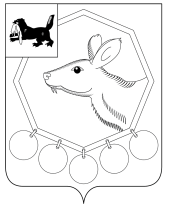 РОССИЙСКАЯ ФЕДЕРАЦИЯИРКУТСКАЯ ОБЛАСТЬМУНИЦИПАЛЬНОЕ ОБРАЗОВАНИЕ «БАЯНДАЕВСКИЙ РАЙОН»ПОСТАНОВЛЕНИЕ МЭРАот _12_ 08___ 2016 г. №   _149__ 							с. БаяндайОб образовании резервных избирательных участков на территории МО «Баяндаевский район» для проведения голосования и подсчета голосов избирателей на выборах депутатов Государственной Думы Федерального Собрания Российской Федерации седьмого созыва На основании ст. 19 Федерального закона  от 12 июня 2002 г. № 67-ФЗ «Об основных гарантиях избирательных прав и права на участие  в референдуме граждан  Российской Федерации», ст.ст. 33, 48 Устава муниципального образования «Баяндаевский район», постановляю:1. Для проведения голосования и подсчета голосов, в целях создания максимальных удобств для избирателей на выборах депутатов Государственной Думы Федерального Собрания Российской Федерации седьмого созыва образовать на территории муниципального образования «Баяндаевский район» резервные избирательные участки в административных центрах каждого муниципального образования района:Избирательный участок № 161. Центр – с. Васильевка, ул. Центральная, д. 8, помещение средней школы.Избирательный участок № 163. Центр  – с. Тургеневка, ул. Советская, д. 50, помещение средней школы.Избирательный участок № 164. Центр – с. Половинка, ул. Фрунзе, д. 5, помещение средней школы.Избирательный участок № 167. Центр – с. Покровка, ул. Молодежная, д. 1, помещение детского сада.Избирательный участок № 168. Центр – с. Баяндай, пер. Строительный, д. 1, помещение Управление образования АМО «Баяндаевский район».Избирательный участок № 169. Центр – д. Люры, ул. Мира, д. 1, помещение  ФАП.Избирательный участок № 171. Центр – с. Ользоны, ул. Гагарина, д. 15, помещение детского сада.Избирательный участок № 173. Центр – д. Загатуй, ул. Микрорайон-1, д.38, помещение детского сада.Избирательный участок № 177. Центр – д. Бадагуй, ул. Трактовая, д. 3, помещение  администрации МО «Гаханы».Избирательный участок № 178. Центр – с. Нагалык, ул. Трактовая, д. 21, помещение детского сада.Избирательный участок № 181. Центр – с. Хогот, ул. Новостройка, д. 24, помещение детского сада.Избирательный участок № 186. Центр – с. Байша, ул. Заречная, д. 1 помещение детского сада.2. Опубликовать настоящее постановление в газете «Заря», а также на официальном сайте МО «Баяндаевский район» в информационно-телекоммуникационной сети «Интернет». И.о. мэра  МО «Баяндаевский район» Моноев В.Р.